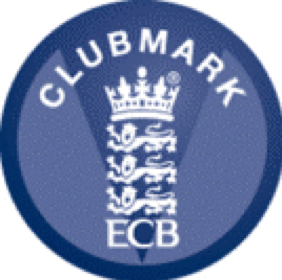 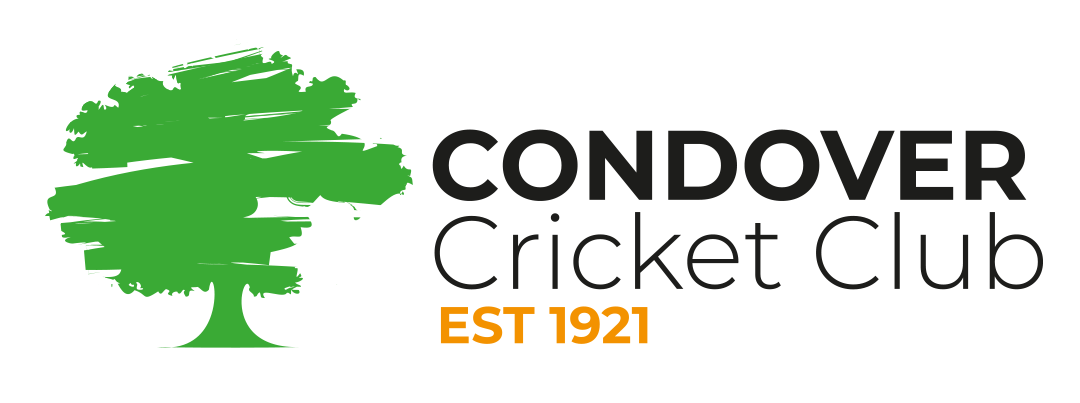 Condover Playing Fields, Station Road, Condover, Shrewsbury, SY5 7BQWebsite: email:  info@condovercricket.club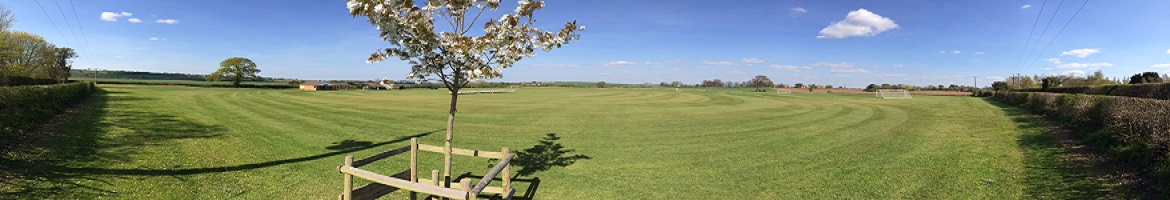  Updated June 2022ContentsSection 1 – BackgroundCondover Cricket Club was established in 1921. The club has played continuously at the village playing fields since the Cohen family bequeathed it for the benefit of the sport in the village in 1948.Condover CC joined the Borders league in 1975. Membership increased dramatically in the 1980’s with the merger of Condover CC and Longdon CC. In 1991 Condover joined the Shropshire League, and for a time merged with Wroxeter CC, before separating in 2006.We currently have two senior teams that play in Division Four and Division Eight of the Shropshire County Cricket League, one mid–week team competing in the Shrewsbury and District Evening League and three indoor winter teams. We have a thriving junior section with U11, U13 and U15 league sides, and comprehensive junior coaching programme. We have delivered the ECB’s ’All Stars’ programme for the past four years.We were awarded ECB Clubmark accreditation in 2013. Section 2 – Condover Cricket Club Committee - 2022                  Section 3 - Mission Statement			Condover CC wishes to foster and promote participation in the sport of cricket within the local community, by providing facilities for playing cricket, opportunities for recreation, coaching and competition. We are an inclusive club with an open policy for all members of the community. We are affiliated to the England and Wales Cricket Board through the Shropshire Cricket Board (SCB). We aim to ensure that all members, non-playing members, coaches and guests abide by relevant ECB Codes of Conduct, which incorporate both the Spirit of Cricket and the Laws of Cricket. We shall adopt and implement the ECB’s Safe Hands – Cricket’s Policy for Safeguarding Children and any future versions of the policy, as well as the ECB’s Inclusion and Diversity Policy, and any other relevant good practice.Section 4 – Club Objectives 4.1	Our objectives for 2022 are to:Make significant progress to deliver our plans to extend our clubhouse, refurbish our changing rooms, re-site the tractor shed and improve car parkingMaintain three junior league sides at Under 11, Under 13 and U15 age groups Maintain two senior league sides and a mid-week evening league team. Deliver our 10-week junior coaching programmeRaise additional funds so that we can improve playing facilities and replace ground machineryMaintain our ECB Clubmark accreditation to demonstrate that we are our a safe and well-run Club. 4.2	Our Objectives for 2022 to 2026 are to:Complete the extension of the tearoom and refurbishment of the changing roomsMaintain at least two adult league sides and two junior sides.Increase the number of accredited coaches and assistants so that we can extend our junior development programmeMaintain our ECB Clubmark statusImprove the quality of the square, increase the number of wickets and replace the artificial wicket.Build two new static netsPurchase new ground machinerySection 5 – 2022 Performance Indicators5.1 – Junior and Adult Cricket Development5.2	Performance Indicators – Member Participation5.3	Performance Indicators - Club Facilities and AssetsSection 5.4 Club DevelopmentSectionPage1. Background32. Club Structure43. Mission Statement54. Club Objectives4.1 Objectives for 20224.2 Objectives 2022 to 2026665. 2016 Performance Indicator tables5.1 Develop junior & senior cricket5.2 Member participation5.3 Club facilities and assets5.4 Club development78910Development AreaPurposeActions Ctte LeadProgress - JuneAgree and maintain School linksEncourage boys and girls to play cricketAdvertise junior development programmeJames UptonAdvertised via Club website and social media channels5–8-year-old developmentIntroduce boys and girls to cricketDeliver 8-week ECB ‘All Stars’ programmeJames UptonLook to run an equivalent summer school version9–15-year-old developmentProvide a range opportunities for junior players across all ages.Deliver 10-week coaching programme.  Maintain U11, U13 & U15 league sides Charlie Rogers, James Upton & Mike RogersIn progressSupport representative cricket and school competitionsGround made available for district and county matches and encourage juniors to further developOffer venue for local School Kwik cricket competition.James UptonEvent held in JuneSenior teamsMaintain two competitive senior league teams. Maintain First XI status in Division 4.Ensure a balance of juniors and seniors for 2nd XICharlie Rogers & Graeme HughesPut out 2 sides for all Saturdays to date. Increased juniors stepping up to senior cricket.Mid-week cricketSupport transition from junior to senior cricketGreater balance of both juniors and seniors this season. James Upton, Charlie Rogers & Graeme HughesIndoor league cricketProvide opportunity for indoor cricket during winter monthsRun two Condover indoor teams this year.John Mansell & Charlie RogersCompleteDevelopment AreaPurposeActions Ctte LeadProgress- JuneCricket Coaches/VolunteersEnsure sufficient coaches to meet ECB ratiosTrain additional Coach Activators and Coach Support Workers.Encourage more parents to support junior coaching and All StarsJames UptonClub Safeguarding  OfficerProvide a lead to deliver the child protection frameworkEnsure all relevant policies are in place and implemented. Look to recruit a second Safeguarding Officer.James Upton & Peter CrewECB Safeguarding compliantGroundsmenEnsure sufficient members can help maintain square and outfieldEncourage additional help for ground duties and create Rota if requiredJohn MansellReview options to ensure wicket and outfield are maintained to high standardsQualified First AidersEnsure sufficient coaches to meet ECB ratiosEncourage additional First Aiders to be trainedPeter CrewTwo first aiders trainedIncrease Female participationProvide opportunities for all to take part in cricketDetermine if there is sufficient interest in entering a Female soft ball teamPeter CrewReview in 2023 as unable to manage this effectively at presentMember participationEnsure all members have an active say in the ClubMaintain Club website and other formal social media channelsCaptains & Peter CrewUpgraded Club Facebook page. Updated pages on Club website. Increased use of WhatsApp group. Regular emails to parentsDevelopment AreaPurposeActions LeadProgress - JuneMain square and outfieldEnsure we continue to improve the playing surface.Review options for repair or replacement of astro wicket.Review ground maintenance with Grounds CtteeJohn MansellPart of phase two of club development. Ground Cttee seeking to agree a 5-year ground improvement planMowers, covers and sightscreensMaintain our existing equipmentRegular servicing and maintenance of all mowers Agree maintenance schedule for large mower owned by Ground Cttee.John Mansell Purchased new wicket mower in April - £2.5k. Looking at funding options to replace roller.Tea, changing rooms and tractor shedWork with Ground Ctte to improve existing changing facilities and provide a comfortable area for members to socialize.Maintain bar license and maximize revenues.Store all coaching equipment stored safely Mike RogersOngoingHealth & SafetyEnsure a safe environment Produce a club Health and Safety Plan and out actions identified. Mike RogersH&S plan updatedStatic and mobile nets, Maintain nets to enable effective coaching and practice for all membersOngoing maintenanceJohn MansellOngoing maintenanceCoaching equipmentEnsure we have sufficient equipment to deliver comprehensive coaching programmePurchase additional coaching equipment as requiredJames UptonAll equipment to support coaching activity under regular reviewDevelopment AreaPurposeActions LeadProgress - JuneRefurbish changing rooms and extend tea rooms Meet the needs for ongoing sporting activities at the ground for the next10 yearsAgree detailed and costed plans Ground Cttee. Obtain revised planning approval. Detailed project plans in placeJames UptonParish Council to obtain quotes to redevelop ClubhouseGrant funding and fund-raising activities.Raise additional funds (£60k already raised) from a variety of sources to enable us to redevelop the clubhouse etc as plannedDeliver fund raising activities to raise circa £10k.Peter CrewAdditional fundraising on hold until clarity of costs for redevelopment provided by Parish CouncilClub FinancesEnsure club is financially solventTimely payments and regular financial updatesAndy BrooksOngoingClubmarkClub assessed seen as providing a safe environment for children and is well managedClubmark health check.Ensure all policies reflect ECB guidance ETCPeter CrewReview expected in July. Constitution amended to include ECB Anti-Discrimination code.Shropshire Cricket Board DevelopmentEnsure Club inputs effectively with SCB initiativesRegular attendance at SCB Club cluster meetingsJames UptonOngoing